Dear Sir or Madam,	We cordially invite you to participate as a Sponsor for our first ever Kenwood Cares 5k Race, Youth Run, and Spaghetti Dinner/Auction on April 12th, 2014.  Our goal is to make the Kenwood Cares 5k an annual event and we are actively seeking partner organizations that can serve as event sponsors.	Kenwood Elementary in Champaign, IL is a public school that serves close to 400 students from Kindergarten to Fifth grade.  This school year, we tragically lost one of our First Grade teachers, Paula Gaddis, at the age of 34.  Paula grew up in Tolono, IL and would have loved to run for a good cause.  She leaves behind a loving husband and four wonderful children.  This year, our Race and Spaghetti Dinner/Auction’s proceeds will benefit her family and recognize Paula’s love for running.	We invite you to consider joining us as a sponsor and partner with us in an effort to support our school, community, and the family of our beloved teacher, Paula Gaddis.  With this letter, we’ve included a Sponsorship Commitment Form with more detailed information.  We are committed to actively promoting every sponsor who will help make this a successful event. If you have any questions about the race or the available sponsorship opportunities, please do not hesitate to contact us.  We look forward to your help in promoting healthy, active living and sponsoring a fun, positive event for our whole community.  Thank you for the gift of support and sponsorship.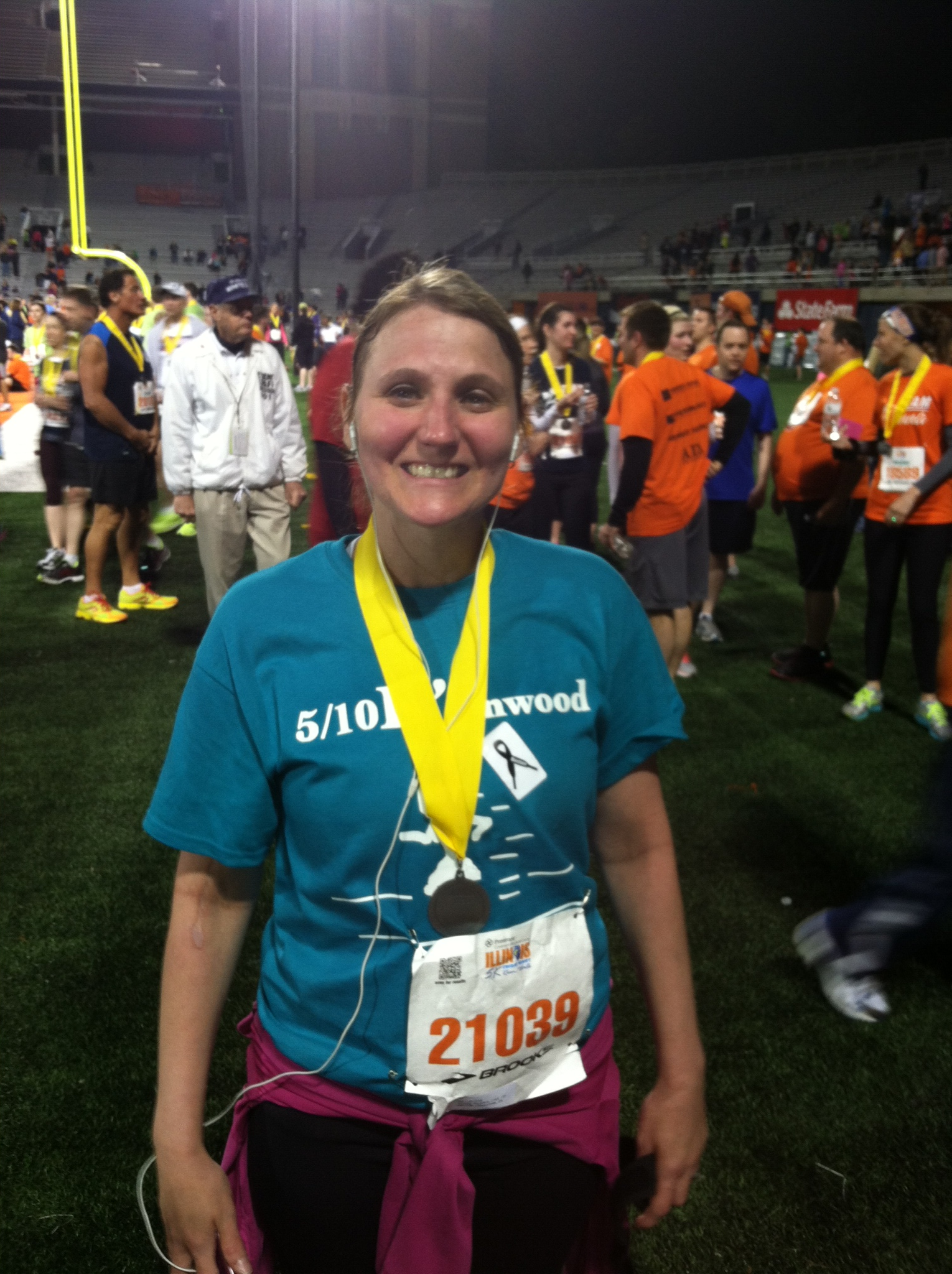 						Sincerely,							Lisa Geren							Principal       Paula finishing the Illinois Marathon 5k in 2013SPONSORSHIP LEVELSSponsorships and payment must be secured by March 7, 2014 in order to receive the full list of benefits. Any sponsorships after March 7, 2014, will receive as many of the benefits as possible pending printing timelines.Gold - $500Includes everything in Silver sponsorship PLUS:Large logo on shirtBanner on start and finish lineSilver - $250 Includes everything in Bronze sponsorship PLUS:Recognition on FlyersSmall logo on ShirtBronze - $100 Company logo/name on race programCompany logo/name on websiteRecognition during Spaghetti DinnerPurple - Other (Monetary or Services)Company logo/name on race programCompany logo/name on websiteKenwood Cares 5k and Spaghetti Dinner/AuctionChampaign, ILKenwood Elementary  		Saturday, April 12, 2014	SPONSORSHIP FORMPlease return by March 7, 2014 to take advantage of all of these benefits.Please select sponsorship level:□ Gold - $500 	 	Includes everything in Silver sponsorship PLUS: Large logo on shirtBanner on start and finish line□ Silver - $250Includes everything in Bronze sponsorship PLUS:Recognition on FlyersSmall logo on Shirt             □ Bronze  - $100 Company logo/name on programCompany logo/name on websiteRecognition during Spaghetti Dinner□ Purple  - Other (Monetary or Services) Company logo/name on programCompany logo/name on website	                 □ Enclosed is my check made out to “Kenwood Elementary School” for $__________________ NAME______________________________________________________TITLE____________________________________COMPANY_________________________________________________CONTACT________________________________ADDRESS______________________________________________________________CITY/STATE/ZIP________________________________ PHONE___________________________________EMAIL ___________________________________________Please make checks payable to:  Kenwood Elementary School     Mail to:            Kenwood Elementary School		          1001 S. Stratford Dr.          Champaign, IL 61821